Welcome back! We missed all of you over the Christmas break and we are jumping into January with lots of upcoming events! See below 		              Love, CandiceUpcoming EventsOn Wednesday, January 23rd, Yellow School will be closed for Parent/Teacher Conferences. I will be sending out a Sign-up Genius soon so think what time of day will work best for you!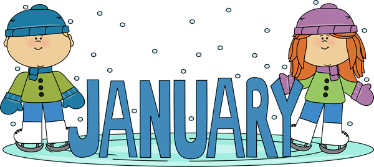 Mark Your Calendars!January 21st – Yellow School, Little School and MDPC closed for Martin Luther King, Jr. Day January 18th – Snow Day!January 23rd – Yellow School closed for Parent ConferencesJanuary 31st – Fall 2019 registration for current Yellow School familiesSnow Day!On Friday, January 18th, Yellow School will have our annual Snow Day! We will have snow delivered for the children to play in and on! Be sure to send a change of clothes and a towel in case your child’s clothes get wet from the snow. Hopefully, we will have a beautiful sunny day!Registration for Next Year (Reminder)   We will be accepting applications for the 2019 – 2020 school year from FAMILIES CURRENTLY ENROLLED AT YELLOW 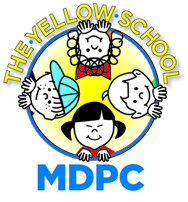 SCHOOL beginning January 31st at 6:00 AM.  If you need any additional information, just let me know! I will send an email reminder as we get closer!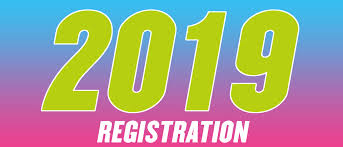 Kindergarten     January begins our trip around the world in which we will “visit” countries near and far. Our first continent is Antarctica which will allow us to learn more about penguins, ice, and snow!Chapel Chat Happy New Year! We trust that you all had a wonderful Christmas with your precious children; they are truly gifts from God! The month of January, we’ll dive deeper in the book of Matthew and Luke. Jesus taught his followers about God’s great and unique love through parables. We will hear about the special stories Jesus told in a way the multitude would understand and relate to. We’ll work on our memory verse from John 15:9 “Jesus loves me” as a reminder that Jesus came to this earth to show us true love. Spanish with Mrs. Valdez     Mrs. Valdez continues to teach our children Spanish and is excited to kick off the new year with a review of what we’ve learned so far. She will be teaching the children about all things winter as well! 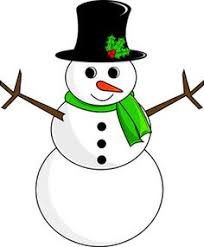 Parent Conferences         On Wednesday, January 23rd, Yellow School will be closed for Parent/Teacher Conferences. I will be sending out a sign-up genius as we get closer for you to book your spot! We will have childcare available during the time you have your conference. Dads and DoughnutsOn January 29th and 31st, Yellow School will have Dads and Doughnuts! From 8:45 to 9:30, Dads are invited to have doughnut holes with their child, mingle with other Dads, and have a picture taken! Yellow School Book FairFebruary 12th – 14thFamily Night February 14th! Come on over to purchase books for children & adultsPurchase books to donate to Yellow School and/or The Little SchoolBuy books & receive chances for great door prizesFAMILY NIGHT DINNER &YELLOW SCHOOL ART SHOWThursday February 14th, 5:00 – 7:00 PMDinner will be served in Fellowship HallReservations required in advance Flyers with more information will be coming soon! 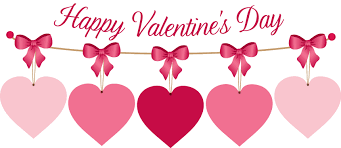 Church Events and Activities    Parents’ Night OutSaturday, January 12th4:00 to 8:00 PMHosted by Child Care Plus – this program is for children 3 months through 10 years, Space is limited, so register early!  The cost is $20 per child/$15 for each additional sibling.  Your child will enjoy an evening of pizza, crafts and a movie.  Registration is online through the mdpc website. MOPSOn the first and third Thursday of each month, from 9:30 to 11:15, Moms come together to connect, share, learn and have fun! Register online through the MDPC website – childcare is free and you will havefun connecting with other moms who are a lot like you! 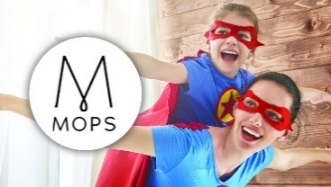 Fourth Wednesday of the month               5:00 PM - 6:30 PM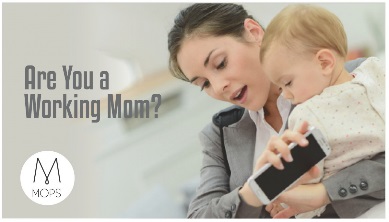 If you're a working mom of children under five years - we have you covered!Could you use a little break in the week to drop off the kids, relax, and chat with other mothers? Then Mothers of Preschoolers (MOPS) is for you! Come for dinner, connection, solid content, and meaningful conversations.Childcare is free. Your children will be cared for as we take the opportunity to love on you. MOPS' content and framework will be customized to fit you and your family’s schedule. So come join us - we’ll save you a seat! The schedule will be as follows:5:00-5:45 PM | Playdate with Moms and Kids5:45-6:30 PM | Conversation and Dinner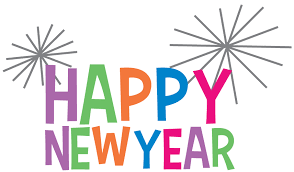 